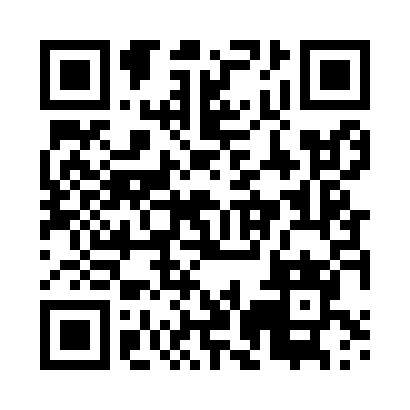 Prayer times for Pasieczki, PolandWed 1 May 2024 - Fri 31 May 2024High Latitude Method: Angle Based RulePrayer Calculation Method: Muslim World LeagueAsar Calculation Method: HanafiPrayer times provided by https://www.salahtimes.comDateDayFajrSunriseDhuhrAsrMaghribIsha1Wed2:585:1812:405:468:0310:142Thu2:555:1712:405:478:0410:163Fri2:515:1512:405:488:0610:194Sat2:485:1312:405:498:0710:225Sun2:455:1212:405:508:0910:256Mon2:425:1012:405:518:1110:287Tue2:385:0812:405:528:1210:318Wed2:355:0712:405:528:1410:349Thu2:325:0512:405:538:1510:3710Fri2:285:0312:405:548:1610:4011Sat2:255:0212:405:558:1810:4312Sun2:245:0012:405:568:1910:4613Mon2:244:5912:405:578:2110:4814Tue2:234:5812:405:588:2210:4815Wed2:224:5612:405:588:2410:4916Thu2:224:5512:405:598:2510:4917Fri2:214:5312:406:008:2610:5018Sat2:214:5212:406:018:2810:5119Sun2:204:5112:406:028:2910:5120Mon2:204:5012:406:038:3110:5221Tue2:194:4812:406:038:3210:5322Wed2:194:4712:406:048:3310:5323Thu2:194:4612:406:058:3410:5424Fri2:184:4512:406:068:3610:5425Sat2:184:4412:406:068:3710:5526Sun2:184:4312:406:078:3810:5527Mon2:174:4212:406:088:3910:5628Tue2:174:4112:416:088:4010:5729Wed2:174:4012:416:098:4110:5730Thu2:164:4012:416:108:4310:5831Fri2:164:3912:416:108:4410:58